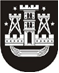 KLAIPĖDOS MIESTO SAVIVALDYBĖS TARYBASPRENDIMASDĖL nekilnojamOJO daiktO PIRKIMO savivaldybės nuosavybėn2018 m. rugsėjo 13 d. Nr. T2-188KlaipėdaVadovaudamasi Lietuvos Respublikos vietos savivaldos įstatymo 16 straipsnio 4 dalimi, Lietuvos Respublikos valstybės ir savivaldybių turto valdymo, naudojimo ir disponavimo juo įstatymo 6 straipsnio 5 punktu, Žemės, esamų pastatų ar kitų nekilnojamųjų daiktų įsigijimo arba nuomos teisių ar teisių į šiuos daiktus įsigijimo tvarkos aprašo, patvirtinto Lietuvos Respublikos Vyriausybės 2017 m. gruodžio 13 d. nutarimu Nr. 1036 „Dėl Žemės, esamų pastatų ar kitų nekilnojamųjų daiktų įsigijimo arba nuomos teisių ar teisių į šiuos daiktus įsigijimo tvarkos aprašo patvirtinimo ir Lietuvos Respublikos Vyriausybės 2003 m. birželio 25 d. nutarimo Nr. 841 „Dėl Žemės, esamų pastatų ar kitų nekilnojamųjų daiktų pirkimų arba nuomos ar teisių į šiuos daiktus įsigijimų tvarkos aprašo patvirtinimo“ pripažinimo netekusiu galios“, 67 punktu, Butų Klaipėdos mieste pirkimo skelbiamų derybų būdu sąlygų aprašo, patvirtinto Klaipėdos miesto savivaldybės administracijos direktoriaus 2018 m. gegužės 4 d. įsakymu Nr. AD2-412 „Dėl gyvenamųjų patalpų Klaipėdos mieste skelbiamų derybų būdu pirkimo“, 43 punktu, ir atsižvelgdama į Klaipėdos miesto savivaldybės administracijos direktoriaus 2018 m. gegužės 4 d. įsakymu Nr. AD2-412 „Dėl gyvenamųjų patalpų Klaipėdos mieste skelbiamų derybų būdu pirkimo“ sudarytos Gyvenamųjų patalpų (butų) Klaipėdos mieste pirkimo skelbiamų derybų būdu bendruomeniniams vaikų globos namams steigti komisijos posėdžio 2018 m. liepos 17 d. protokolą Nr. ADM1-236, Klaipėdos miesto savivaldybės taryba nusprendžia:Pirkti Klaipėdos miesto savivaldybės nuosavybėn gyvenamąją patalpą – butą Naujoji Uosto g. 10A-2, Klaipėdoje (unikalus Nr. 2199-5004-9012:0002, bendras plotas – 159,67 kv. metro) už 160 000,00 Eur.Šis sprendimas gali būti skundžiamas Lietuvos administracinių ginčų komisijos Klaipėdos apygardos skyriui arba Regionų apygardos administracinio teismui, skundą (prašymą) paduodant bet kuriuose šio teismo rūmuose, per vieną mėnesį nuo šio sprendimo paskelbimo suinteresuotai šaliai dienos.Savivaldybės mero pavaduotojasArtūras Šulcas